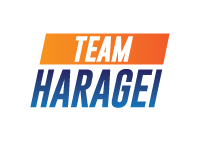 Voor- en achternaam:		…………………………………………..    Geboortedatum	:		 …………………………………………..Adres:				…………………………………………..Postcode:			………………………………………….Woonplaats:			…………………………………………..Telefoonnr.:			…………………………………………..Emailadres:                               ………………………………………….. IBAN rekeningnummer: 	…………………………………………..t.n.v				 .................................................................Sport	 	 judo	(€12,- per maand)			   	 Zumba (€16,50 per maand)		 (Boxing)-Bootcamp (€13,95 per maand)  		 Total Fit (€18,95 per maand)	  Total Fit gezin, met 1 kind op judo (€7,50 per maand)    Naam kind………………………..	  Total Fit gezin, met 2 kinderen op judo (€ 0 euro per maand!)	 Naam kinderen……………….Wilt u Zumba en Boxing Bootcamp combineren dan noemen we dit Total Fit (€18,95 per maand)2x per week judoën is ook mogelijk.  u betaalt dan €3,50 euro per maand extra.Machtiging voor automatische incasso:Ondergetekende verklaart akkoord te zijn met maandelijkse incasso van de verschuldigde contributie ten laste van zijn of haar bank- of girorekening.De eerste keer wordt er 15 euro inschrijfkosten in rekening gebracht. Bij judo kun je kiezen voor inschrijfgeld of startpakket. Een startpakket bestaat uit judopak, judotas en inschrijfgeld en dit kost 40,00 euro (wordt afgeschreven)Indien judo;Ik kies voor startpakket/inschrijfgeld (doorstrepen wat niet van toepassing is)Voor akkoord, Terheijden d.d.  ……………………………Handtekening		:……………………………………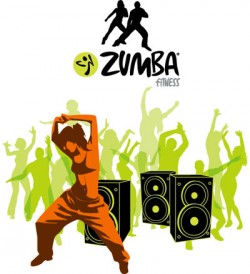 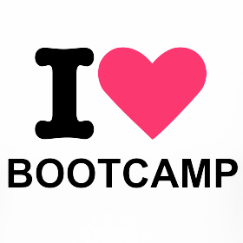 